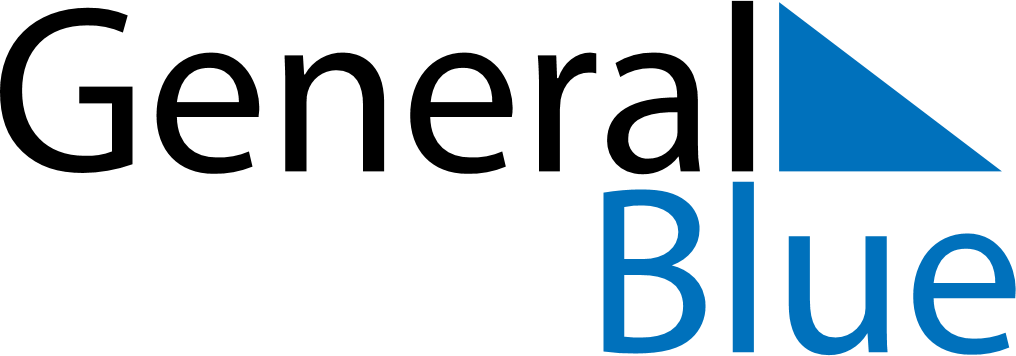 Weekly CalendarJuly 27, 2020 - August 2, 2020Weekly CalendarJuly 27, 2020 - August 2, 2020MondayJul 27MondayJul 27TuesdayJul 28WednesdayJul 29WednesdayJul 29ThursdayJul 30FridayJul 31FridayJul 31SaturdayAug 01SundayAug 02SundayAug 02My Notes